
Current Employment: Internal Medicine Resident at Shoroq Hospital.
Objective:To pursue a challenging and growth oriented career in an organization that offers opportunities to learn & grow by delivering the results.
Career Summary:
A trusted, patient and focused locum doctor with a long history of  serving patients by successfully diagnosing, treating and also managing their illnesses and diseases. Easy going by nature and able to get along with other healthcare professionals and senior managers. Experience of working normal hours and also providing out of hours and weekend cover.Employment Experience:
Mansoura University Hospital (Nov 2011 - April 2012)Postgraduate training in all specialities.
Galaa Military Hospital (May 2013 – June 2014) Worked as Intern in internal medicine and pulmonology. 
Arab Contractors Medical Centre (June 2014 – July 2015) Internal medicine resident dealing with patients in ward and ER.Shoroq Hospital (June 2014 – current date)Internal medicine resident dealing with patients in OPC, ward and ER.
Additional Experience:
Medical Skills:
Cannula insertion, Ryle insertion, Arterial and Venous blood sampling.  
Interpretation of ABG, X-Ray, CT and MRI.

Management:A willingness to accept responsibility.
Experience of the day to day management of a busy doctors practice.
Dealing with patient complaints about the quality of service of the practice.
Ability to prioritize workloads during busy periods.
Controlling multiple projects at the same time. 
Ability to work long and unsociable hours.ACADEMIC QUALIFICATIONS:
Graduated from Westminster School (UAE - Qusais) as an IGCSE with remarkable grades.  
Graduated from Medical School - Mansoura University (Nov 2011) with bachelor degree GOOD.Communication Skills:
Language: Arabic & English fluently
    
PERSONAL INFORMATION: 
DOB: 20-2-1985 POB: UAE, Dubai
Religion: Muslim
Marital status: Single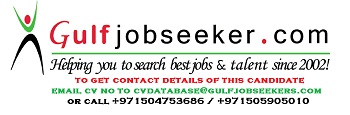 Gulfjobseeker.com CV No: 1506786